Комплекс физминуток в старшей группе «Мечтатели» на весь год (движения в соответствии с текстом, по выбору воспитателя) 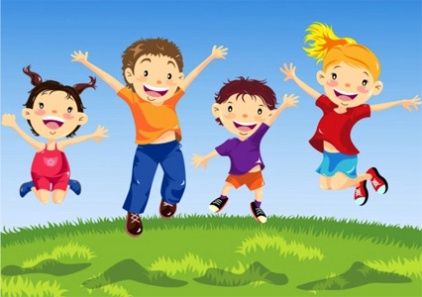 Воспитатель: Рыбчинчук Т.С.Сентябрь. 1-2 неделя № 1ХомячокХомка-хомка. ХомячокПолосатенький бочокВместе с солнышком встает,Щечки моет, шейку трет.Подметает хомка хаткуИ выходит на зарядку.Раз, два, три, четыре, пять!Хомка хочет сильным стать.Сентябрь            3 – 4 неделя. №2.На носочки всталиПотолок достали.Наклонились столько раз, сколько уточек у нас.Сколько покажу кружков.Столько выполни прыжков.Октябрь. 1 – 2 неделя. №3.На болоте две подружки,Две зеленые лягушки,Утром рано умывались,Полотенцем растирались.Ножками топали,Ручками хлопали,Вправо, влево наклонялисьИ обратно возвращалисьВот здоровья в чем секрет.                 Всем друзья физкультпривет!Октябрь3 – 4 неделя. №4.     Поднимайте плечики, Прыгайте кузнечики. Прыг-скок, прыг-скок. (Энергичные движения плечами). Стоп! Сели. Травушку покушали. Тишину послушали. (Приседания) Выше, выше, высоко Прыгай на носках легко! Ноябрь   1 – 2 неделя. №5.Ветер веет над полямиВетер веет над полями,И качается трава. (Дети плавно качают руками над головой.)Облако плывет над нами,Словно белая гора. (Потягивания — руки вверх.)Ветер пыль над полем носит.Наклоняются колосья —Вправо-влево, взад-вперёд,А потом наоборот. (Наклоны вправо-влево, вперёд-назад.)Мы взбираемся на холм, (Ходьба на месте.)Там немного отдохнём. (Дети садятся.)Ноябрь3 – 4 неделя. №6.Мы ладонь к глазам приставимМы ладонь к глазам приставим,
Ноги крепкие расставим.
Поворачиваясь вправо,
Оглядимся величаво.
И налево надо тожеПоглядеть из под ладошек.
И – направо! И еще через левое плечо!
Текст стихотворения сопровождается движениями взрослого и ребенка.Декабрь          1 – 2 неделя. №7.Три медведяТри медведя шли домой:(дети идут как медведь)Папа был большой-большой.(поднимают руки вверх)Мама с ним – поменьше ростом,(руки на уровне груди, вытянуты вперёд)А сыночек просто крошка,(садятся на корточки)Очень маленький он был,С погремушками ходил.(встают и имитируют игру на погремушках, поднимают руки вверх и произносят слова: динь-динь-динь)Декабрь3 – 4 неделя. №8.   Вверх рука и вниз рукаВверх рука и вниз рука.Потянули их слегка.Быстро поменяли руки!Нам сегодня не до скуки. (Одна прямая рука вверх, другая вниз, рывком менять руки.)Приседание с хлопками:Вниз - хлопок и вверх - хлопок.Ноги, руки разминаем,Точно знаем - будет прок. (Приседания, хлопки в ладоши над головой.)Крутим-вертим головой,Разминаем шею. Стой! (Вращение головой вправо и влево.)Январь1 – 2 неделя. №9.ЗайкаЗайке холодно сидеть,Нужно лапочки погреть.Лапки вверх, лапки вниз.На носочках подтянись,Лапки ставим на бочок,На носочках скок-скок-скок.А затем вприсядку,Чтоб не мёрзли лапки.Прыгать заинька горазд,Он подпрыгнул десять раз.(Движения выполняются по ходу текста стихотворения)Январь   3– 4 неделя. №10.А сейчас мы с вами, детиА сейчас мы с вами, дети, Улетаем на ракете.На носки поднимись, А потом руки вниз.. Раз, два, три, четыре –Вот летит ракета ввысь!(1—2 — стойка на носках, руки вверх, ладони образуют «купол ракеты»; 3—4 — основная стойка.)Февраль1 – 2 неделя. №11.Все ребята дружно всталиВсе ребята дружно встали		Выпрямится.И на месте зашагали.		Ходьба на месте.На носочках потянулись,	Руки поднять вверх.А теперь назад прогнулись.	Прогнуться назад, рукиположить за голову.Как пружинки мы присели	Присесть.И тихонько разом сели.		Выпрямится и сесть.Февраль3 – 4 неделя. №12.      А теперь на месте шагА теперь на месте шаг.Выше ноги! Стой, раз, два! (Ходьба на месте.)Плечи выше поднимаем,А потом их опускаем. (Поднимать и опускать плечи.)Руки перед грудью ставимИ рывки мы выполняем. (Руки перед грудью, рывки руками.)Десять раз подпрыгнуть нужно,Скачем выше, скачем дружно!(Прыжки на месте.)Мы колени поднимаем -Шаг на месте выполняем. (Ходьба на месте.)От души мы потянулись, (Потягивания —руки вверх и в стороны.)И на место вновь вернулись. (Дети садятся.)   Март1 – 2 неделя. №13. ЛебедиЛебеди летят,Крыльями машут.(плавные движения руками с большой амплитудой)Прогнулись над водой,Качают головой.(наклоны вперед, прогнувшись)Прямо и гордо умеют держаться,Тихо-тихо на воду садятся(приседания)Март3 – 4 неделя. №14. Маша растеряшаИщет вещи Маша,(поворот в одну сторону)Маша растеряша(поворот в другую сторону, в исходное положение)И на стуле нет,(руки вперёд, в стороны)И под стулом нет,(присесть, развести руки в стороны)На кровати нет,(руки опустили)Под кроватью нет.Вот какая Маша,(наклоны головы влево-вправо, «погрозить» указательным пальцем)Маша растеряша!      Апрель1 – 2 неделя. №15. На горе стоит лесок
круговые движения руками
Он не низок не высок
сесть, встать, руки вверх
Удивительная птица подает нам голосок
глаза и руки вверх, потянуться
По тропинке два туриста
Шли домой из далека
ходьба на месте
Говорят:"Такого свиста, мы не слышали пока"
плечи поднятьАпрель3 – 4 неделя. №16.Научились мы считатьИ теперь нас не унять.Мы считаем все подряд:Три стола и двадцать парт, Хлопнем восемь раз в ладошки,Восемь раз пружинят ножки,Два наклона, два поскока…Мы готовы пол-урока изучать веселый счет.(Прыжки на месте)Май1 – 2 неделя. №17Вновь у нас физкультминутка. 
Вновь у нас физкультминутка,
Наклонились, ну-ка, ну-ка!
Распрямились, потянулись,
А теперь назад прогнулись. 
Разминаем руки, плечи,
Чтоб сидеть нам было легче,
Чтоб писать, читать, считать
И совсем не уставать.
Голова устала тоже.
Так давайте ей поможем!
Вправо-влево, раз и два.
Думай, думай, голова.
Хоть зарядка коротка,
Отдохнули мы слегка.Май3 – 4 неделя. №18.БабочкаСпал цветок и вдруг проснулся, (Туловище вправо, влево.)Больше спать не захотел, (Туловище вперед, назад.)Шевельнулся, потянулся, (Руки вверх, потянуться.)Взвился вверх и полетел. (Руки вверх, вправо, влево.)Солнце утром лишь проснется,Бабочка кружит и вьется. (Покружиться.)Июнь1 – 2 неделя. №19На зарядку солнышко поднимает нас.Поднимаем руки мы по команде — раз!А над нами весело шелестит листва.Опускаем руки мы по команде — два!Июль3 – 4 неделя. №20.        Руки кверху поднимаем, а потом их опускаем,        А потом их разведем        И к себе скорей прижмем.        А потом быстрей, быстрей,        Хлопай, хлопай веселей!Август1-2 неделя №21Раз, два, три, четыре, пять,                              (скачут по кругу)Будем летом мы играть,Будем плавать и качаться,                                («плывут»)Будет прыгать и кататься,                                («прыгают»)Будем бегать, загорать.                                    (бегают по группе)И грибочки собирать.Август3 – 4 неделя. №22.          Поднимите плечики.          Прыгайте, кузнечики!          Прыг-скок, прыг-скок.          Сели, травушку покушаем,          Тишину послушаем.          Тише, тише, высоко,         Прыгай на носках легко.